Методика и технология каталогизации документов в региональных сводных электронных каталогах(ответы на вопросы библиотек регионов)Октябрь 2021 г.Методика индексирования и каталогизацииСлуцкая районная центральная библиотекаВопрос 1: Если книга адресована читателям старшего, среднего или младшего школьного возраста, мы при заполнении поля 686 возле индекса ставим возрастную категорию. Например: ББК 39 мл.; ББК 28.693.35 ср. В других библиотеках возрастную категорию не ставят.Ответ: Поскольку НББ не работает с таблицами ББК, то мы не можем основательно и компетентно ответить на данный вопрос. Однако, проанализировав методику конструирования индекса ББК, выставленную на сайте Российской государственной библиотеки: https://www.rsl.ru/ru/2professionals/bbk, можно сделать вывод, что предложенное обозначение возрастной категории не используется. Рекомендуем использовать поле 333 Примечание о пользователях / целевой аудитории. Данное поле должно выводиться на карточку.Пример записи с полем 333 из ЭК НББ:Каспяровіч, Павел (пісьменнік; царкоўны дзеяч; нар. 1975).Чорная рэчка : апавяданні / Павел Каспяровіч. ― Мінск : Кнігазбор, 2021. — 94, [1] с. ; 20 см. ― (Кнігарня пісьменніка ; вып. 130).На адвароце тытульнага лістаза галовак серыі: Бібліятэка Саюза беларускіх пісьменнікаў "Кнігарня пісьменніка". ― Змест: Чорная рэчка ; Абаронцы Радзімы ; Апошнія беларусы ; Добры самаранін ; Дуня ; Дэжа-вю ; Майстар спорту ; Nirvana ; Нядойда ; Рэхавайны і інш. ― 12+. ― 200 экз.ISBN 978-985-883-015-1.Вопрос 2: Произведения русских писателей шифруют по-разному: 84(2Рос)-4; 84(2Рос)6; 84(2Рос=Рус)6 и т.д.Ответ: Приведенные примеры иллюстрируют разную степень полноты используемого индекса и субъективность индексатора. Рекомендуем определить для себя наиболее компетентную библиотеку (например, областную библиотеку своего региона) и руководствоваться индексами, которые формируют ее индексаторы. Вопрос 3: Заметили, что авторский знак в описаниях некоторых библиотек состоит из буквы и трех цифр. Например: Каннингем М. Край земли   К196, мы ставим К19.Ответ: Согласно изданию «Эластичные таблицы авторских знаков для кириллицы и латиницы / Л. Б. Хавкина. Москва : Либерия, 1993» авторский знак может состоять из буквы и трех цифр. Каждая библиотека самостоятельно принимает решение о желаемом формате авторского знака. 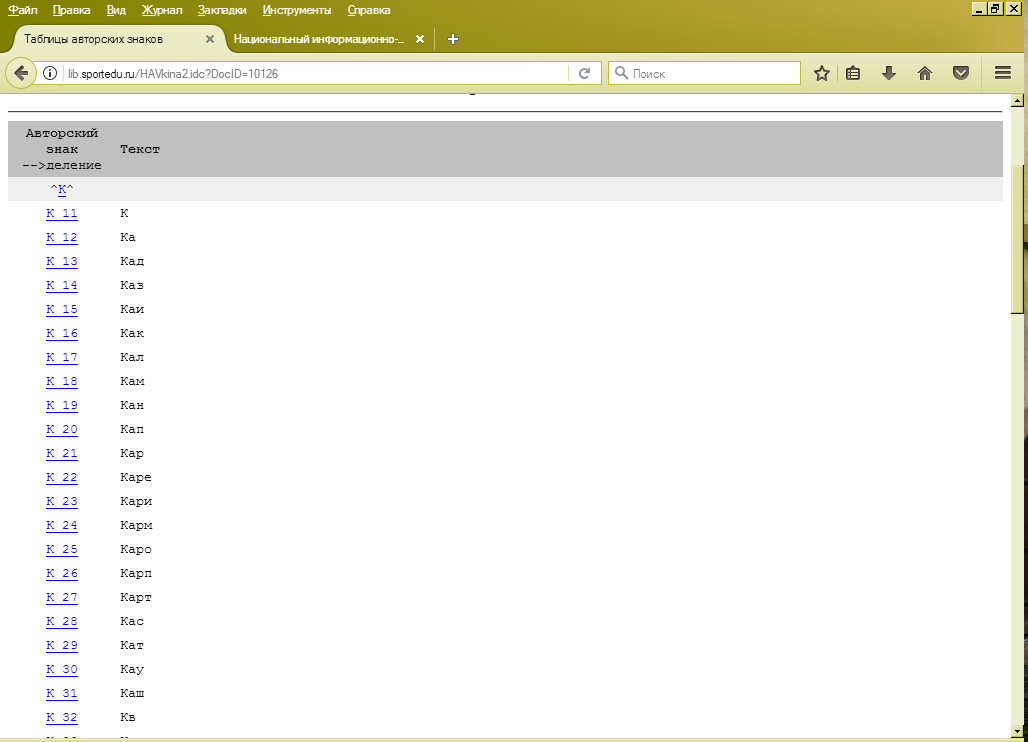 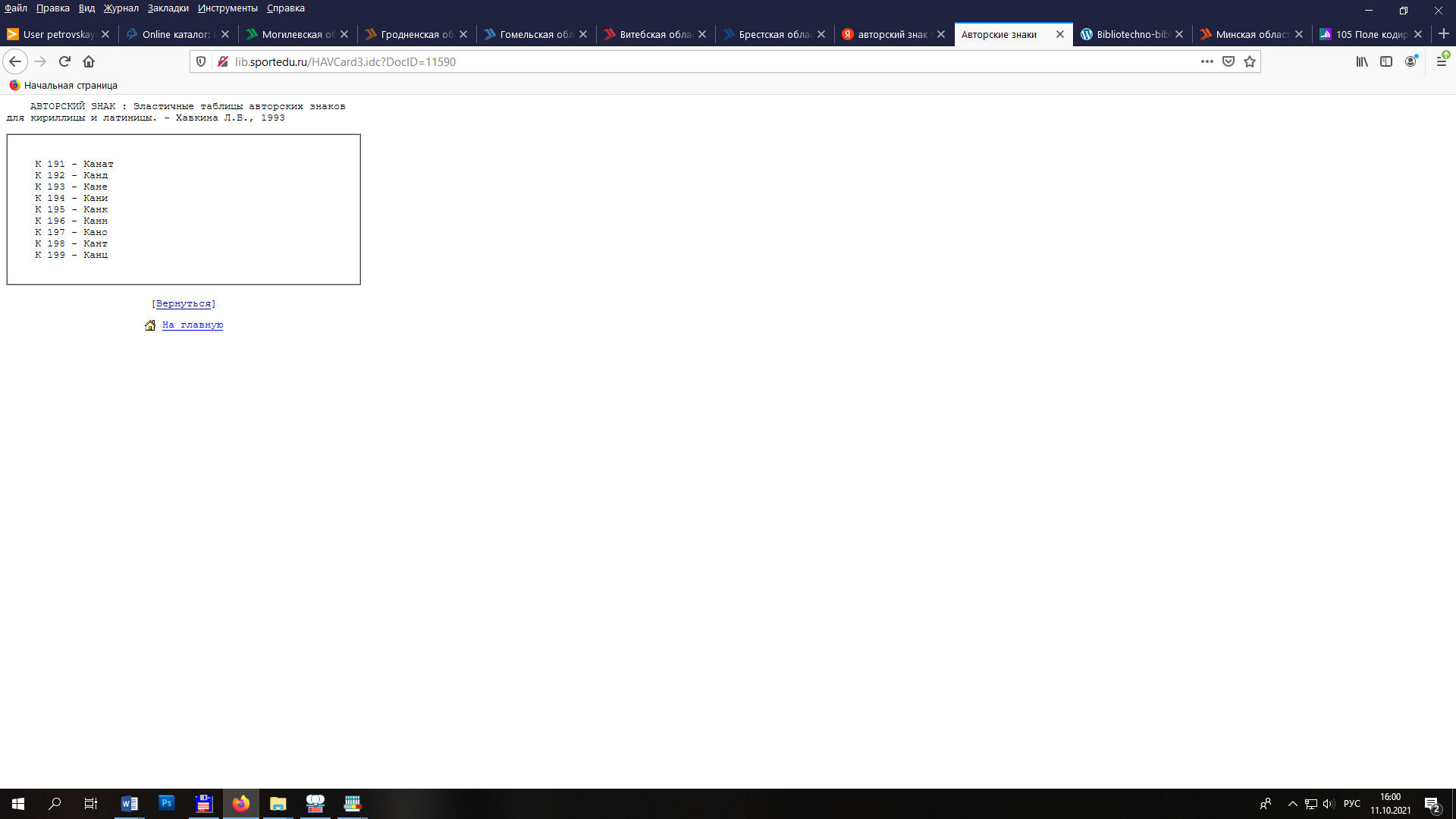 Вопрос 4: Надо ли год издания брать в квадратные скобки, если на титульном листе его нет?Ответ: Если речь идет о подполе 210$d Дата издания, распространения и т.д., то оно формируется согласно ГОСТ 7.1-2003 Библиографическая запись. Библиографическое описание, где в п. 4.8.4 сказано: «Сведения, заимствованные не из предписанного источника информации, приводят в квадратных скобках» (подробнее о предписанных источниках информации для данного элемента описания можно прочесть в: Российские правила каталогизации. Ч. 1, гл. 5 ; Ч. 2, гл. 51, п. 2.5). Также для понимания правил приведения года публикации в библиографической записи рекомендуем изучить п. 5.5.5 ГОСТ 7.1-2003.Вопрос 5: О разночтении в подсчёте страниц.Ответ: Сведения о пагинации также приводятся согласно  ГОСТ 7.1-2003 Библиографическая запись. Библиографическое описание – п. 5.6 Область физической характеристики (подробнее см. Российские правила каталогизации. Ч. 1, гл. 14, п. 2.1–2.2 ; Ч. 2, гл. 52, п. 5.1–5.3).Борисовская библиотекаВопрос 6: О важности заполнения полей 100 и 105.Ответ: Поле 100 Данные общей обработки содержит кодированные данные фиксированной длины, применимые к записям любых видов документов на любых носителях. Само поле обязательное, позиционное. Некоторые позиции в нём также являются обязательными, а именно: Дата ввода записи в файл ($a/0-7), Тип даты выхода документа в свет ($a/8), Дата 1 ($a/9-12), Дата 2 ($a/13-16), Язык каталогизации ($a/22-24). Прочие позиции имеют статус условно-обязательных или факультативных. К заполнению данного поля следует относиться очень ответственно, т.к. его данные используются при поиске БЗ. Например: 100##$a20080319d2015####m##y0rusy50######caВ поле закодирована следующая информация: запись на русском языке каталогизации была создана 19 марта 2008 года на монографию, изданную в 2015 году.Поле 105 Поле кодированных данных: текстовые документы – монографические содержит кодированные данные, относящиеся к текстовым документам, описываемым на монографическом или аналитическом уровнях. Поле обязательное, если запись формируется каталогизатором вручную. Также призвано использоваться при поиске БЗ, поэтому должно быть корректно заполнено. Например: 105##$aah##z###100yyВ поле закодировано наличие в документе факсимиле и других иллюстраций, принадлежность документа к материалам конференции, отсутствие указателя, а также то, что документ не является юбилейным изданием и не содержит биографических сведений.Некоторые вопросы, заданные библиотеками в рабочем порядкеГосударственное учрежденне культуры «Централизованная библиотечная система г.Гродно»Вопрос 7: При составлении библиографических записей на составную часть документа в формате BELMARC предлагаем отказаться от заполнения поля 330 Текст аннотации или резюме. Текст аннотации, поясняющей заголовок, предлагаем записывать в подполе 200$е. В более половины случаев заголовки статьи не дают никакого представления о теме источника. Краткая аннотация при внесении её в подполе 200$е будет видна сразу в библиографических описаниях.Цель предложения – создание методически обоснованных условий для раскрытия основной тематики документа на стадии его поиска, чтобы пользователю и библиотекарю было удобно при просмотре выбирать нужные источники информации и сразу формировать список. Предложенный вариант формирования библиографической записи с аннотацией, относящийся к заглавию, поможет сэкономить время и библиотекаря, и пользователя при поиске в электронном каталоге. Не нужно будет раскрывать макеты библиографической записи, чтобы увидеть, о чём идёт речь в документе.Ответ: Рассмотрев цель вашего предложения, а именно: «создание методически обоснованных условий для раскрытия основной тематики документа на стадии его поиска», хотим отметить, что подполе 200$e не является по формату поисковым и по правилам каталогизации не используется для раскрытия основной тематики документа (если же по этому подполю идет поиск в локальном ЭК, то это ошибка ПО, на которую не следует ориентироваться). Поиск по основной тематике документа должен осуществляться по полям блока 6ХХ – Блока определения тематики и библиографической истории.Например: при поиске библиографических записей в электронном каталоге Гродненской областной библиотеки им. Е. Карского по персоналии «Карбышев Дмитрий Михайлович», пользователю выдаются все документы, в которых речь идет о Д. М. Карбышеве, поскольку в записях заполнено поле 600 – Имя лица, используемое как предмет (персоналия). Если же пользователю нужно конкретизировать свой запрос или более точно узнать, какие сведения о данной персоналии содержит документ, то он может, либо при поиске помимо персоналии задать тематический термин (например, биографические сведения (608), оборонные операции, военачальники (606), Гродненский район, Гродненская область (607)), либо ознакомиться с аннотацией из поля 330.Кроме того, хотим уточнить объем понятий «сведения, относящиеся к заглавию» и «аннотация». В п. 5.2.5.8 ГОСТ 7.1-2003 говорится, что в области заглавия в квадратных скобках можно приводить сведения, необходимые для раскрытия или пояснения основного заглавия, жанра произведения, вида документа, сформулированные на основе анализа документа. Обычно такие сведения приводятся в максимально краткой форме и содержат типовые слова или фразы (например, биографический очерк, историческая справка, интервью, репортаж, некролог, стихотворение, беседа и т.д.). Но речь здесь не идет о «тексте аннотации, поясняющей заголовок». Аннотация должна пояснять не заглавие (которое в письме названо заголовком), а весь документ с точки зрения его назначения, содержания, вида, формы и других особенностей и записываться в поле 330. Исходя из вышесказанного, подполе 200$e в нижеприведённых записях должно было бы иметь следующий вид или вообще отсутствовать:Примечание 1: в примерах 2, 3, 4 сведения, относящиеся к заглавию, сформулированные каталогизатором (подполе 200$e), на наш взгляд приводить вообще нецелесообразно, так как жанр материала уже понятен из описания источника (биобиблиографический справочник, энциклопедия). Перечисления же регалий, званий Д. М. Карбышева, приведенные в подполе 200$e ваших записей, совершенно не поясняют, о чем идет речь в документе. Примечание 2: в примерах 6, 7 записей из ЭК Гродненской ЦБС сведения, относящиеся к заглавию присутствуют на документе, т.е. они ошибочно приведены в квадратных скобках. В примере 7 неверно в качестве автора указан интервьюер (см. Российские правила каталогизации. Ч. 1. Гл. 45, п. 4.1.3.) и страницы, на которых размещена составная часть.Что касается проблемы удобства составления библиографических списков на основе результатов поиска, то предлагаем обратиться к разработчику ПО локального ЭК (ИНЕАК) с требованием выводить в результатах поиска библиографических информацию записей из поля 330.Центральная городская библиотека г.ЖодиноВопрос 8: Об описании и регистрации аудиокниги, размещенной на нескольких дисках, помещенных в один контейнер/конверт/футляр, имеющей один ISBN.Ответ: При регистрации и описании аудиокниги, размещенной на нескольких дисках, создается одна библиографическая запись на документ в целом и присваивается один инвентарный номер. В поле 215 Физическая характеристика в подполе $a приводится информация о количестве дисков, на которых представлен документ, и указывается время звучания. Пример записи на аудиокнигу на 12 дисках из ЭК Национальной библиотеки Беларуси:010##$a978-1-405-92937-0100##$a20180412d2018    m  y0bely50ba1010#$aeng102##$aGB106##$as109##$ama2001#$aStill Me $bГуказапіс $e[раман $eаўдыякніга] $fJojoMoyes $gread by Anna Acton210##$a[Вялікабрытанія] $cPenguin Books $dсор. 2018215##$a12 дыскаў (13 гадзін 30 мін) $d12 см, у футляры5411#$aВсе та же я608##$3BY-NLB-ar92013 $aРАМАН $2DVNLB608##$3BY-NLB-ar2751885 $aАЎДЫЯКНІГА $2DVNLB675##$a821.111-31(086.76) $v4 $zrus700#1$3BY-SEK-ar9477345 $aMoyes $bJ.$gJojo $cписательница $fрод. 1969702#1$aЭктон $bА. $gАнна $4vre899##$aBY-HM0000 $b009 $j03 $p7И//5940ACD(008)Брестская областная библиотека им. М.ГорькогоВопрос 9: Статья в журнале опубликована на страницах 8–10, а иллюстрации к этой статье находятся на 3-й странице обложки журнала. Как правильно в поле 463 это написать? Ответ: Мы считаем, что в данном случае, информацию об иллюстрациях или фото, расположенных за границами указанного диапазона страниц, следует (при большом желании) отражать в области примечаний. По формату – в поле 307, но если у вас проблемы с выводом примечаний из этого поля, то используйте поле 300. Например:
На 3-й странице обложки фотография героя репортажа/автора/...Вопрос 10: Если на книге написано: Серия «Маленький волшебник». Слово «Серия» писать или можно опускать? Очень часто бывает так, что на титульном листе серии нет вообще. В макете каталожной карточки название будет в круглых скобках (Мой мир) без слова серия, а в конце книги будет написано Серия «Мой мир». Как в этом случае поступать?Ответ: Слово «серия» не принято ни опускать, ни добавлять. Если оно приведено на предписанном для этого элемента источнике информации, значит, его приводят, а если его нет, то название серии записывают без него. Предпочтение отдаётся тому варианту, который приведён в конце книги, перед выпускными данными. Макет каталожной карточки стоит ниже в иерархии предпочтительных источников информации. Иерархия источников информации приводится в Российских правилах каталогизации – для книг см. Ч. 2, гл. 51, п. 2.Вопрос 11: Название газеты «Літаратура і Мастацтва» в поле 463 в записях на составную часть документа можно сокращать до «ЛіМ» или лучше писать полностью? Ответ: Лучше писать название газеты полностью, чтобы была возможность однозначной идентификации источника.№Запись в ЭК Гродненской ЦБСДолжно быть1.Карбышаў Дзмітрый Міхайлавіч [(1880–1945)] // Водсвет далёкіх дзён : да 70-годдзя Перамогі ў Вялікай Айчыннай вайне / Браніслаў Ермашкевіч. - Гродна, 2015. – С. 65–70; 197. ББК 9 Ермашкевіч, Б. Карбышаў Дзмітрый Міхайлавіч : [біяграфічны нарыс] // Водсвет далёкіх дзён : да 70-годдзя Перамогі ў Вялікай Айчыннай вайне / Браніслаў Ермашкевіч. — Гродна, 2015. — С. 65—70; 197. — ББК 9 2.Карбышев Дмитрий Михайлович [(1880–1945)] : [генерал-лейтенант инженерных войск, доктор военных наук, Герой Советского Союза, профессор Академии Генерального штаба Рабоче-крестьянской Красной Армии] // Почетные граждане города Гродно : биобиблиографический справочник / составитель И.Н. Илюшина; под общ. ред. Н.Г. Свиридо. - Гродно, 2017. – С. 39–45. ББК М 9 Карбышев Дмитрий Михайлович (1880–1945) // Почетные граждане города Гродно : биобиблиографический справочник / составитель И. Н. Илюшина ; под общ. ред. Н. Г. Свиридо. — Гродно, 2017. — С. 39—45. — ББК М 9 3.Карбышев Дмитрий Михайлович (1880–1945) : [профессор Академии Генерального штаба Рабоче-крестьянской Красной Армии, генерал-лейтенант инженерных войск, доктор военных наук, Герой Советского Союза] // Регионы Беларуси : энциклопедия. в 7 т. Т. 4. Гродненская область. в 2 кн. Кн. 1. / редкол. В. В. Андриевич. - Минск, 2014. – С. 392–393. ББК 964.1Карбышев Дмитрий Михайлович // Регионы Беларуси : энциклопедия. В 7 т. Т. 4. Гродненская область. В 2 кн. Кн. 1. / редкол. В. В. Андриевич. — Минск, 2014. — С. 392—393. — ББК 964.14.Карбышев Дмитрий Михайлович (1880–1945) : [советский военный инженер, генерал-лейтенант инженерных войск, профессор, доктор военных наук, Герой Советского Союза] // Их именами названы... : энциклопедический справочник / редкол. И. П. Шамякин и др.. - Минск, 1987. – С. 259–260. ББК 964.1 Карбышев Дмитрий Михайлович // Их именами названы... : энциклопедический справочник / редкол. И. П. Шамякин [и др.]. — Минск, 1987. — С. 259—260. — ББК 964.1 5.Вуліца Карбышава: [пра вуліцу Карбышава] // Гродна ў дыялогу стагоддзяў = Grodno in the dialogue of centuries : альбом / Валянцін Валянцінавіч Калнін ; пераклад на англ. Г. Скарбіцкай ; фота В. Дзідарава [і інш.]. - Мінск, 2008. – С. 156–174. ББК 63Калнін, В. В. Вуліца Карбышава // Гродна ў дыялогу стагоддзяў = Grodno in the dialogue of centuries : альбом / В. В. Калнін ; пераклад на англ. Г. Скарбіцкай ; фота В. Дзідарава [і інш.]. — Мінск, 2008. — С. 156—174. — ББК 636.Дзянісава, С. "Шалёныя мігрэні ў мяне тры дні зрабавалі": [гамеапатычны падыход у раскрыцці невядомых рыс асобы Элізы Ажэшкі] / Святлана Дзянісава // Полымя.- 2016.— № 5.- С. 130-138. ББК 83 Дзянісава, С. "Шалёныя мігрэні ў мяне тры дні зрабавалі": гамеапатычны падыход у раскрыцці невядомых рыс асобы Элізы Ажэшкі / Святлана Дзянісава // Полымя. — 2016.— № 5. — С. 130—138. — ББК 83 7.Домбровская, А. "И начал читать" : [о книгах с Сергеем Вишневским [директором Гродненской типографии]] / Анастасия Домбровская ; фото Алексея Бибикова // Гродно. - 2019. — № 5. — С. 4–8. ББК 68 Вишневский, С. "И начал читать" : о книгах с Сергеем Вишневским / [беседовала] Анастасия Домбровская ; фото Алексея Бибикова // Гродно. — 2019. — № 5. — С. 10—13 : фот. — ББК 68 Фрагмент записи в формате:2001#$a"И начал читать" $eо книгах с Сергеем Вишневским $fСергей Вишневский $g[беседовала] Анастасия Домбровская $gфото Алексея Бибикова215##$cфот.330##$aБеседа с директором Гродненской типографии о культуре чтения и литературных предпочтениях463#0$12001#$aГродно $v2019. ― № 5. ― С. 10―13 $1011##$a2616-81896060#$3BY-NLB-ar75901 $aКНИЖНАЯ КУЛЬТУРА $2DVNLB6060#$3BY-NLB-ar15448 $aКУЛЬТУРА ЧТЕНИЯ $2DVNLB6060#$3BY-NLB-ar27213 $aРАЗВИТИЕ ЛИЧНОСТИ $2DVNLB607##$3BY-NLB-ar8382 $aГродно, город $2DVNLB608##$3BY-NLB-ar2203675 $aБЕСЕДА $2DVNLB